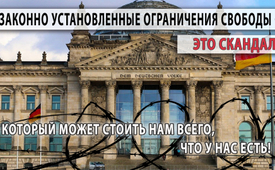 Законно установленные ограничения свободы – это  скандал, который может стоить нам всего, что у нас есть!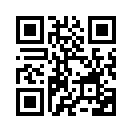 С марта 2020 года население Германии страдает от значительных   ограничений свободы, вызванных Короной. В последнее время многие суды начали изучать эти меры и пришли к выводу, что они не являются  законными, поскольку не были приняты парламентским законодательным органом.С марта 2020 года население Германии страдает от значительных   ограничений свободы, вызванных Короной. В последнее время многие суды начали изучать эти меры и пришли к выводу, что они не являются  законными, поскольку не были приняты парламентским законодательным органом. Это упущение должно быть срочно восполнено 18 ноября 2020 года  поправкой к Закону о защите от инфекций. Общий параграф 28 должен быть дополнен параграфом 28а, который озаглавлен: «Специальные  меры защиты для борьбы с коронавирусом SARS-CoV-2». По словам адвоката Ральфа Людвига из общества KlagePATEN, это даст право немецкому бундестагу принимать решения об ограничении наших основных свобод. Он называет это «настоящим скандалом» и обращается в суды с просьбой внимательно ознакомиться с фактами дела: прежде всего, проверить, была ли доказана ситуация с заражением, на которой основывается закон. Ральф Людвиг: «В настоящее время в Германии случаи заражений не фиксируются. Проводятся только ПЦР-тесты, которые не способны выявлять инфекции, о чём также говорит Институт Роберта Коха». Тем не менее, несмотря на эти и многие другие опасения, 18 ноября 2020 поправки в закон всё-таки протащили и обнародовали по всем инстанциям, – всего за один день.от wou.Источники:www.youtube.com/watch?v=5SO_U1m5-_Y&feature=youtu.be| www.bundesgesundheitsministerium.de/fileadmin/Dateien/3_Downloads/Gesetze_und_Verordnungen/GuV/B/BevSchutzG_BT.pdfМожет быть вас тоже интересует:#Germania - Германия - www.kla.tv/Germania

#Coronavirus-ru - www.kla.tv/Coronavirus-ruKla.TV – Другие новости ... свободные – независимые – без цензуры ...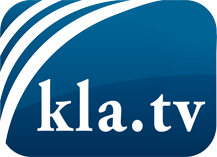 О чем СМИ не должны молчать ...Мало слышанное от народа, для народа...регулярные новости на www.kla.tv/ruОставайтесь с нами!Бесплатную рассылку новостей по электронной почте
Вы можете получить по ссылке www.kla.tv/abo-ruИнструкция по безопасности:Несогласные голоса, к сожалению, все снова подвергаются цензуре и подавлению. До тех пор, пока мы не будем сообщать в соответствии с интересами и идеологией системной прессы, мы всегда должны ожидать, что будут искать предлоги, чтобы заблокировать или навредить Kla.TV.Поэтому объединитесь сегодня в сеть независимо от интернета!
Нажмите здесь: www.kla.tv/vernetzung&lang=ruЛицензия:    Creative Commons License с указанием названия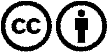 Распространение и переработка желательно с указанием названия! При этом материал не может быть представлен вне контекста. Учреждения, финансируемые за счет государственных средств, не могут пользоваться ими без консультации. Нарушения могут преследоваться по закону.